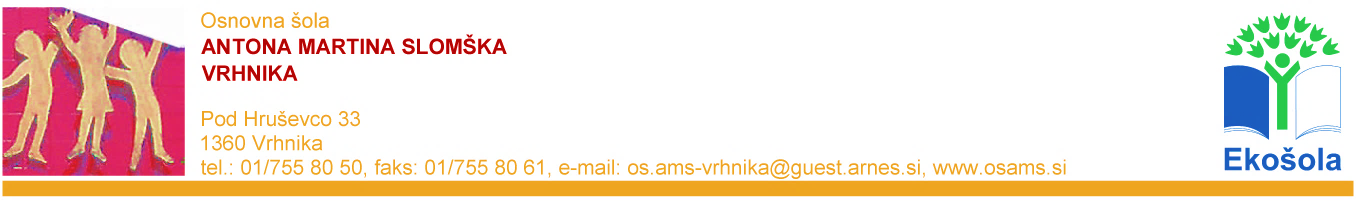 SREDA, 13.5. 2020SLOVENŠČINA DANES BOŠ POSLUŠAL/A PRAVLJICO O LETEČI HIŠICI (GLEJ PRILOGO). PO POSLUŠANJU V BREZČRTNI ZVEZEK NAPIŠI NASLOV LETEČA HIŠICA IN NARIŠI PRIZOR IZ PRAVLJICE, KI TI JE BIL NAJBOLJ VŠEČ. SPOZNAVANJE OKOLJAČE SI UJEL/A SUHO VREME IN SI ŽE OPAZOVAL/A TRAVNIK, POTEM SI NAJBRŽ VIDEL/A RAZLIČNE ROŽE, TRAVE IN ŽIVALI. V PREDSTAVITVI (GLEJ PRILOGO TRAVNIK) BOŠ SPOZNAL/A ŠE VEČ O RASTLINAH IN ŽIVALIH NA TRAVNIKU.GLASBENA UMETNOSTDANES SE BOŠ UČIL/A NOVO PESEM O POTOČKU. S POMOČJO PREDSTAVITVE (GLEJ PRILOGO POTOČEK) SE PESEM POSKUSI NAUČITI.